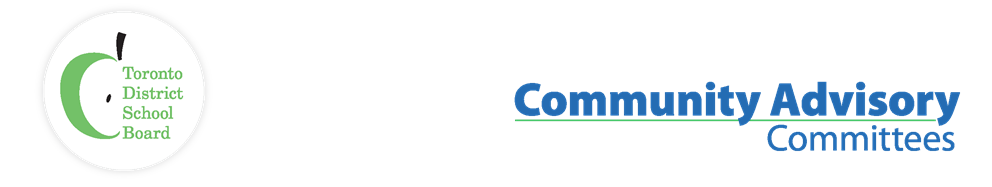 Name of Committee:	Black Student Achievement Community Advisory CommitteeMeeting Date:	December 14th, 2022A meeting of the Black Student Achievement Community Advisory Committee convened on December 14th, 2022, from 7:00 p.m. to 9:00 p.m. in a virtual zoom meeting with Co-Chair Sharon Beason (Community).Voting Members: Co-Chair, Sharon Beason (Community), Tina Beason (Community), Dennis Keshinro (EPAC Rep.) Mikael Blacksmith Ben-Moodie (Education/Guidance), Raymund Guiste, Sophia Ruddock (Parent), Mikhail Burke, Yasmina DrameRegrets: Co-Chair, Trustee Hassan Liban Co-Chair, Sharon Beason (Community), Tina Beason (Community), Dennis Keshinro (EPAC Rep.) Mikael Blacksmith Ben-Moodie (Education/Guidance), Raymund Guiste, Sophia Ruddock (Parent), Mikhail Burke, Yasmina DrameRegrets: Co-Chair, Trustee Hassan Liban Co-Chair, Sharon Beason (Community), Tina Beason (Community), Dennis Keshinro (EPAC Rep.) Mikael Blacksmith Ben-Moodie (Education/Guidance), Raymund Guiste, Sophia Ruddock (Parent), Mikhail Burke, Yasmina DrameRegrets: Co-Chair, Trustee Hassan Liban Co-Chair, Sharon Beason (Community), Tina Beason (Community), Dennis Keshinro (EPAC Rep.) Mikael Blacksmith Ben-Moodie (Education/Guidance), Raymund Guiste, Sophia Ruddock (Parent), Mikhail Burke, Yasmina DrameRegrets: Co-Chair, Trustee Hassan LibanStaff Representatives:Lorraine Linton - Interim Executive Superintendent, Employee ServicesKaren Murray - System Superintendent Equity, Anti-Racism, Anti-OppressionLisa White - Administrative Support Lorraine Linton - Interim Executive Superintendent, Employee ServicesKaren Murray - System Superintendent Equity, Anti-Racism, Anti-OppressionLisa White - Administrative Support Lorraine Linton - Interim Executive Superintendent, Employee ServicesKaren Murray - System Superintendent Equity, Anti-Racism, Anti-OppressionLisa White - Administrative Support Lorraine Linton - Interim Executive Superintendent, Employee ServicesKaren Murray - System Superintendent Equity, Anti-Racism, Anti-OppressionLisa White - Administrative Support Student Trustee:Naomi MusaRegrets: Jeffrey OsaroNaomi MusaRegrets: Jeffrey OsaroNaomi MusaRegrets: Jeffrey OsaroNaomi MusaRegrets: Jeffrey OsaroStaff/CommunityAndrea Cross, Cherie Mordecai-Steer, Randy Samuel, Rosalie Griffith, Valarie Taitt, Novlette Mitchell, Sam Tita, Alice Bhyat, Neil ’Logik’ Donaldson, Mahnaz Mirkhond-Chegini, Pixie George-Benjamin, Jennifer Brown, Jeff CatonAndrea Cross, Cherie Mordecai-Steer, Randy Samuel, Rosalie Griffith, Valarie Taitt, Novlette Mitchell, Sam Tita, Alice Bhyat, Neil ’Logik’ Donaldson, Mahnaz Mirkhond-Chegini, Pixie George-Benjamin, Jennifer Brown, Jeff CatonAndrea Cross, Cherie Mordecai-Steer, Randy Samuel, Rosalie Griffith, Valarie Taitt, Novlette Mitchell, Sam Tita, Alice Bhyat, Neil ’Logik’ Donaldson, Mahnaz Mirkhond-Chegini, Pixie George-Benjamin, Jennifer Brown, Jeff CatonAndrea Cross, Cherie Mordecai-Steer, Randy Samuel, Rosalie Griffith, Valarie Taitt, Novlette Mitchell, Sam Tita, Alice Bhyat, Neil ’Logik’ Donaldson, Mahnaz Mirkhond-Chegini, Pixie George-Benjamin, Jennifer Brown, Jeff CatonGuests: None None None NoneITEMITEMDISCUSSIONACTION/ RECOMMENDATION / MOTIONCall to Order / QuorumCall to Order / QuorumA quorum was reached at 7:10 pm. The meeting was called to order by Community Co-chair Sharon Beason.Election of Community Co-ChairElection of Community Co-ChairSophia Ruddock motioned that Sharon Beason is elected to the position of Co-chair. Seconded by Dennis Keshinro. All in favor. Motion carried. Approval of AgendaApproval of AgendaThe motion to accept the agenda was moved by Yasmina Drame.   Seconded by Dennis Keshinro. All in favor. Motion carriedApproval of Minutes for April, May,  Approval of Minutes for April, May,  Minutes deferred to the January meeting.  Declaration of possible conflicts of interestDeclaration of possible conflicts of interestNone were declared.Co-Chairs UpdateCo-Chairs UpdateSharon Beason was elected Co-chair this evening and will report at the next BSACAC meetingStudent Trustees and Trustee Co-Chair Introductions Student Trustees and Trustee Co-Chair Introductions Naomi Musa: A grade 12 student attending Central Toronto Academy. Will bring updates for the meeting moving forward. Happy to be on the committee. She believes shecan bring a fresh perspective from a Black student’s point of view.Nomination Committee Update/Request- Dennis KeshinroNomination Committee Update/Request- Dennis KeshinroWe will be re-establishing the existing nomination committee. Interested members, will submit their names to lisa.white@tdsb.on.ca. Dennis Keshinro will be the lead for the Nomination Committee.  Question: Can TDSB employees be part of the nomination committee? Response: The staff will investigate.Staff up-dateStaff up-dateLorraine Linton:Congratulations extended to our new Community Co-Chair Sharon Beason. Our new Trustee Co-Chair Trustee Liban Hassan. As well as our new student trustees, Naomi Mussa and Jeffrey Osaro.A review of staff role on the Advisory committee. The BSACAC community was encouraged to view the school safety webcast meeting held on December 5th, as several members of the community voiced their perspectives.  There is a live recorded video available. https://www.tdsb.on.ca/Leadership/Boardroom/Live-Webcast-of-Meetings/Webcast-Archives/ctl/view-meeting/mid/40743?meetingID=377    https://www.tdsb.on.ca/Leadership/Boardroom/Agenda-Minutes/Type/A?Folder=Agenda%2f20221205(1)&Filename=5.pdfDirector Colleen Russell-Rawlins completes her Director’s Leadership Report. The report is available online and highlights specific points for the community to listen to and/or read.  Question: The TDSB census report was postponed. Why was it postponed and when will it be released? Response Research department is working on revising the timeline. Once the census is conducted, the statistics for the Black students will be shared with the BSACAC committee. A suggestion was made to invite Dr. Dave Cameron and his research team along with Tanitia Munroe to share what the data looks like through critical analysis focusing on Black students in the TDSB.Question: Is there consideration to having police in the schools? Can our student trustee give feedback regarding police presence in the school? Response from Student Trustee:The motion did not come up regarding police in the school. George Harvey and York Memorial students have indicated they do not want School Resource Officers (SRO)  in the schools.Question: Can we change the rule that students are not allowed to vote?  Response: The TOR will discuss. It has been discussed previously to allow students to vote.TOR Working Group update - Sharon BeasonTOR Working Group update - Sharon BeasonWill be updating you in the January meeting.Centre of Excellence for Black Student Achievement Karen Murray & Jeff CatonCentre of Excellence for Black Student Achievement Karen Murray & Jeff CatonUpdate on actions at the Centre of Excellence for Black Student Achievement. Question Is there a partnership with local businesses? How do students get access to learning trades outside the school?Response. We are in conversation with several trade companies. We already have access to exponential learning for students.Other BusinessOther BusinessOther Business Cherie Mordecai Steer Suggested that priority should be given to outstanding and overdue items when meetings were abruptly halted last May 2022. Where do we stand on the outstanding recommendations? TOR review, are there any survey results and can they be shared?AdjournmentAdjournment 9:00 pmNext Meeting DateNext Meeting DateJanuary 12th, 2023